   LISTE DE MATERIEL  pour la classe de CE1 / CE2 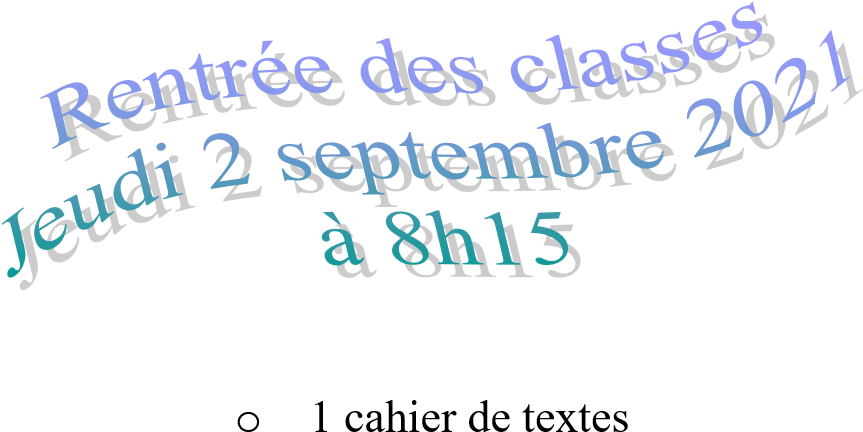 Année scolaire 2021 – 2022        Mme STROH 1 classeur à levier grand format 2 anneaux o 1 ardoise blanche une boite vide (type boite de glace ou volume équivalent) pour ranger la réserve de matériel de votre enfant (vérifier que le matériel rentre dans la boite) 1 grande pochette plastique jaune à élastiques 1 grand protège-cahier transparent grand format pour cahier A4 21 x 29,7 cm 1 dictionnaire (réutiliser celui de l’année dernière) o 1 pochette de papier à dessin 24 x 32 cm 1 tablier ou équivalent (vieille chemise, grand tee-shirt) pour les travaux d’arts plastiques o 2 boites de mouchoirs Trois trousses différentes : Une trousse de feutres (12 couleurs, pointe moyenne, non parfumés) o Une trousse de crayons de couleurs (12 couleurs) Une trousse pour le reste du matériel (avec un élément de chaque sorte, le reste en réserve)  	5 crayons à papier 2 porte-mines 3 gommes blanches 1 taille-crayon avec réservoir 			     La réunion de rentrée 8 feutres d’ardoise + 1 chiffon 	                                  se déroulera  2 stylos à bille bleus (pas de stylo 4 couleurs)      le mardi 7 septembre2 stylos à bille verts 						à 18h00  2 stylos à bille rouges 	                                         en salle de classe2 stylos à bille noirs 1 stylo à encre (pas de stylo type Frixion) 	. des cartouches d’encre bleue 1 paire de ciseaux à bouts ronds 10 bâtons de colle 1 petite règle de 15 ou 20 cm (qui rentre dans la trousse) en plastique transparent et rigide (pas de règle métallique ni flexible) 1 règle de 30 cm en plastique transparent et rigide (pas de règle métallique ni flexible) 1 équerre en plastique transparent et rigide 1 compas avec un crayon (pas de mine) Une paire de chaussures de sport marquées au nom de l’enfant destinée à la salle de sport dans un sac en tissu marqué au nom de l’enfant. Ils seront conservés à l’école.  Cette année, les cahiers sont achetés en gros par l’école afin de limiter les coûts et de simplifier vos achats. Merci de bien vouloir régler la somme de 17,20 € pour les cahiers et pour le fichier de mathématiques de votre enfant (si possible par chèque à l’ordre de la coopérative scolaire 167). Préparation du matériel 	 : sortir le petit matériel des emballages écrire le nom sur chaque fourniture (chaque crayon, stylo, feutre, colle,  y compris les  	trousses, cartable, baskets) mettre le matériel dans les trousses (1 élément de chaque type)  	- 	mettre le reste dans la boite de réserve 